Материалы для дистанционного обучения в 3 «Б»  классе  по русскому языку на 18- 22 мая.Урок 1. Тема  «Развитие речи. Работа с текстом.Здравствуйте ребята. Начинаем отрабатывать материал последней учебной недели. Я приготовила вам задания по русскому языку. Конечно, не сомневаюсь в вашем добросовестном  отношении к выполнению их. Делаю вам подарок- на этой неделе ( в четверг) мне отчёт по выполненной работе не присылаем. Жду только работы должников. Люблю, скучаю, жду.Открыть учебник на стр.122, упр.220.Прочитать рассказ.Ответить письменно на вопрос 1 и 2 полным ответом.Подчеркнуть прилагательные волнистой линией.Составить план рассказа.Устно пересказать его по плану.Урок 2. Тема Повторение: «Имя прилагательное».Открыть  учебник на стр.125.Устно ответить на задание 1.Выполнить письменно задание 2,3,4.Урок 3. Тема Повторение «Имя прилагательное».Выполняем задание в тетради с печатной основой.Выполните задание 133,138, 146,147 на стр. 83-90 тетради.Урок 4. Тема «Повторение изученного в 3 классе. Текст. Предложение. Слово»Вспомните правило : что такое слово, предложение, текст.Устно ответить на вопросы упр.№ 224 из учебника на стр.126Найти  набор предложений и текст в упр. № 225, из учебника на стр.126.Списать только текст.Подчеркнуть подлежащее и сказуемое.  Дать  характеристику каждого предложения по образцу. ( Имеем в виду,  что в тексте все предложения разные. В них находим: какое предложение по цели высказывания, по интонации, распространённое или нет. Если встречаются однородные члены предложения, указываем в разборе.Например, 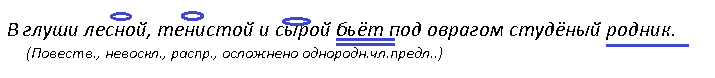 Урок 5. Тема  «Повторение изученного в 3 классе. Состав слова.»Повторить правило:  что такое приставка, корень, суффикс, окончание, основа слова.Разобрать письменно слова из упр.233, учебника на стр.132.Повторить правила: что такое имя существительное, прилагательное, глагол.Из упр.234, учебника на стр.132, выписать эти части речи в три столбикаОпределить род и число у прилагательных и существительных. У глаголов определить время и число.Сущ.Прил.Гл.(без) матери, ….Неиссякаемый.Несу, 